COMITE MARNE DE TENNIS DE TABLE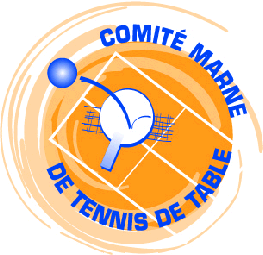 Fédération Française de Tennis de TableLigue Champagne Ardenne de Tennis de TableBALBUTOP - MASTER FEMININ Fiche d’inscriptionBalbutop:	réservé aux garçons et filles de -  de 11 ans (nés en 2005 et après) Master feminin:   réservé aux filles - de 18 ans (nées en 1998 et après)Tous les joueurs doivent être licenciés à la date de la compétition. Une licence promo- tionnelle suffit.Cinq journées dans l’année:Mercredi 11 novembre : Chalons-Ch TTSamedi 19 décembre: ASPTT ReimsSamedi 9 janvier : PPC Epernay	Samedi 26 mars : Vitry Top                                     	Samedi 7 mai : Chalons-Ch TTA l’issue de chaque tour, un classement est établi avec un nombre de points gagné fonction du nombre de participants de la catégorie. Les points se cumulent pour établir en fin de saison un classement général établi au meilleur des 5 tours. Pour pouvoir monter sur le podium un joueur doit avoir participé à au moins 4 tours et être présent lors du dernier tour.Frais d’inscription: 1,5 euros par tour et par joueur.Une facture récapitulative sera envoyée aux clubs à l’issue de la compétition.A renvoyer à	Dominique VAUCOULEURbalbutop@gmail.comAvant le 4 novembre 2015Les absents devront être signalés au plus tard la veille de chaque tourClub:……………………………………………..Club:……………………………………………..Club:……………………………………………..Nom - PrenomSexeAnnée de naissance12345678